SPORTS REPORT 2018-2019	ODD SEMESTER	VTU INTERCOLLIGATE GAMES PARTICIPATION AND HOSTED BY KITSPORTS REPORT 2018-2019	EVEN SEMESTER	VTU INTERCOLLIGATE GAMES PARTICIPATION AND HOSTED BY KITVARIOUS SPORTS EVENTS INAGURATION PHOTOS ORGANIZED BY THE DEPARTMENT OF PHYSICAL EDUCATION, KIT 2018-19VTU Inter Collegiate Central Karnataka Zone Kho-Kho Tournament (MEN) on 1st & 2nd of March 2018-19. In this Tournament the Chief Guest was Mr. NAGARAJ H R, Former International Kho-Kho Player.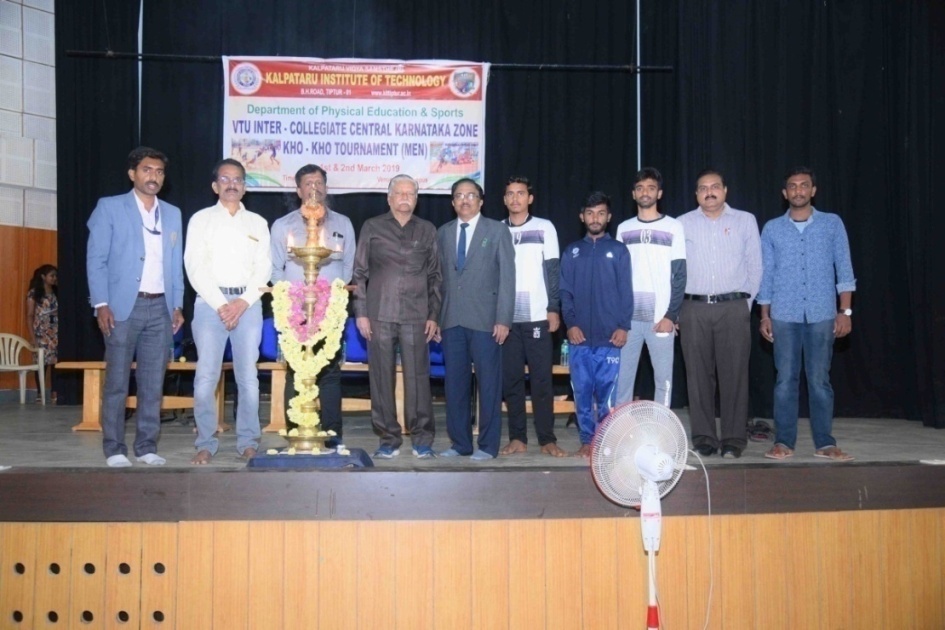 VTU Inter Collegiate Central Karnataka Zone Table Tennis Tournament (MEN & WOMEN) on 3rd & 4th of September 2018-19.In this Tournament the Chief Guest was Ms. SUHANI L, National Level Table Tennis Player.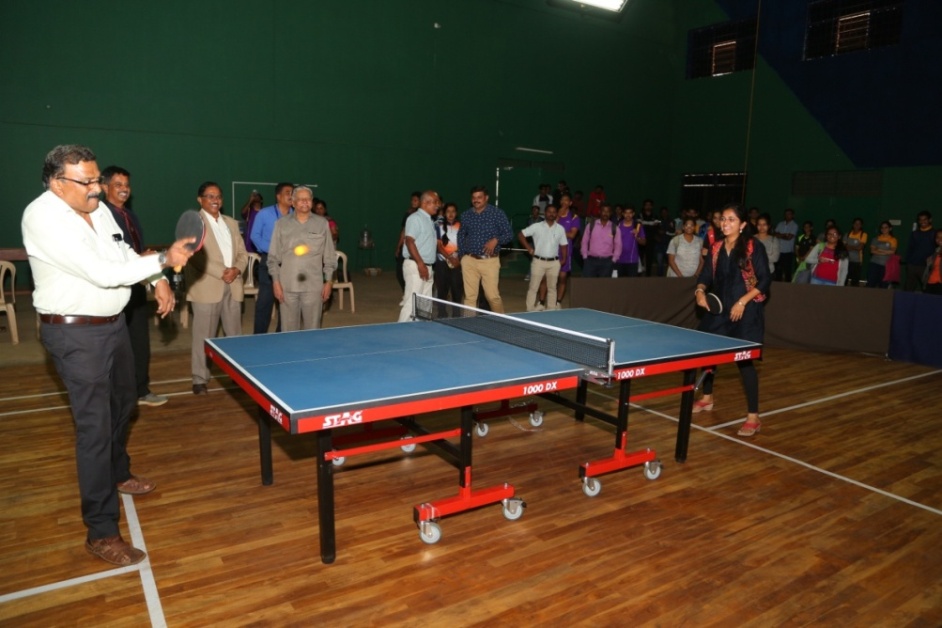 VARIOUS SPORTS ACHIVEMENT PHOTOS OF KIT SPORTS TEAM 2018-19VTU Inter Collegiate Central Karnataka Zone Table Tennis Tournament Women Runners-up at KIT on 3rd & 4th September 2018-19.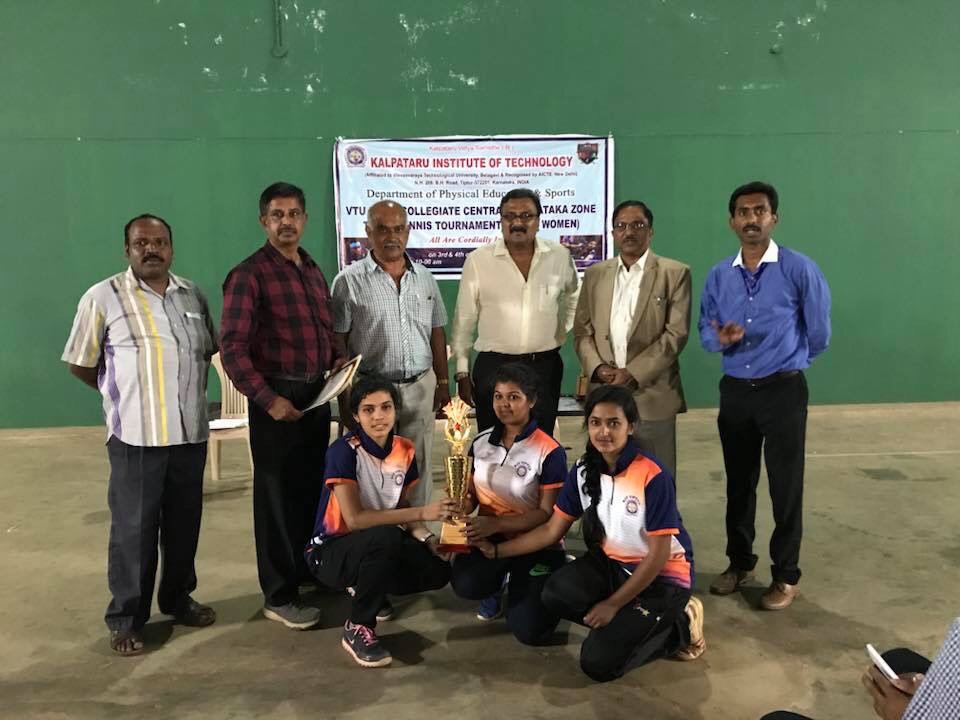 VTU Inter Collegiate Central Karnataka Zone Kho-Kho Tournament Men Runners-up held at KIT on 1st and 2nd March 2018-19.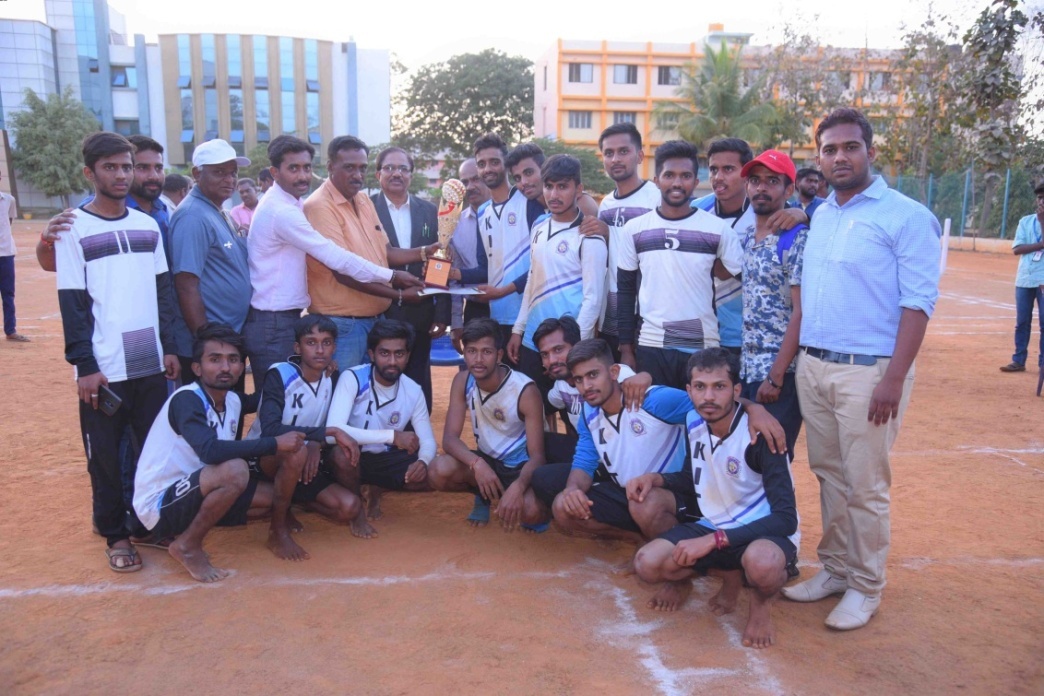 VTU Inter Collegiate Single Zone Wrestling & Judo (M &W) Tournament held at SAPTAGIRI CE, BANGALORE on 15th to 17th October 2018. Anusha H V 1st sem/ECE Wrestling Women 76kg category secured 2nd place in 2018-19.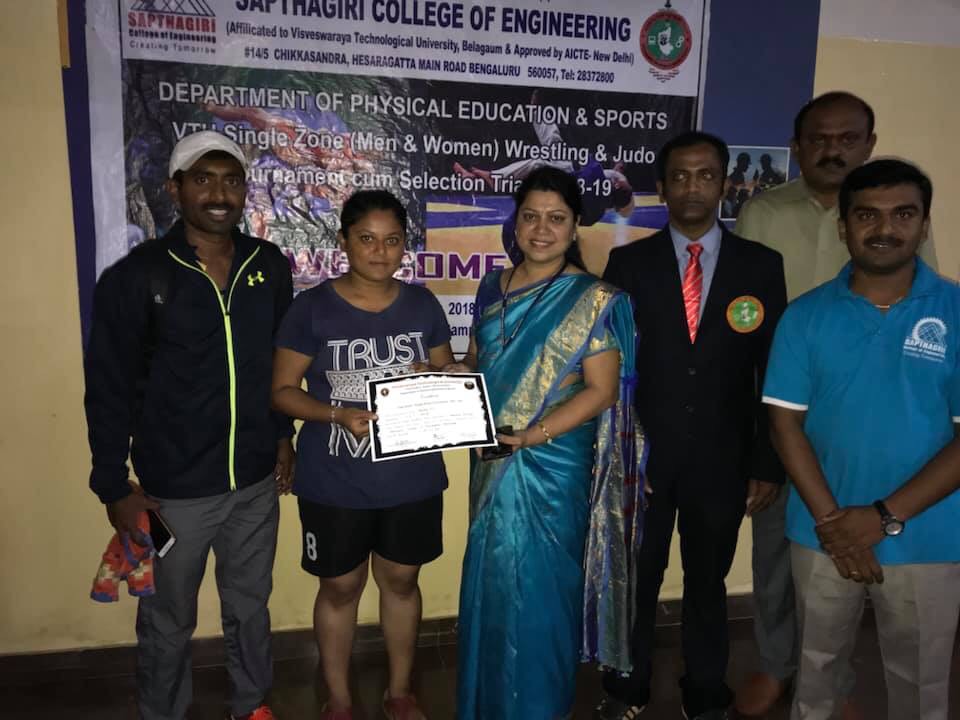 VTU Inter Collegiate Single Zone GYMNASTIC (M) Tournament held at BMSCE, Bangalore, on 23rd & 24th October 2018. Vijet Laxman Shetty 7thsem/MEC Secured 2 Gold Medals &3 Silver Medals in 2018-19.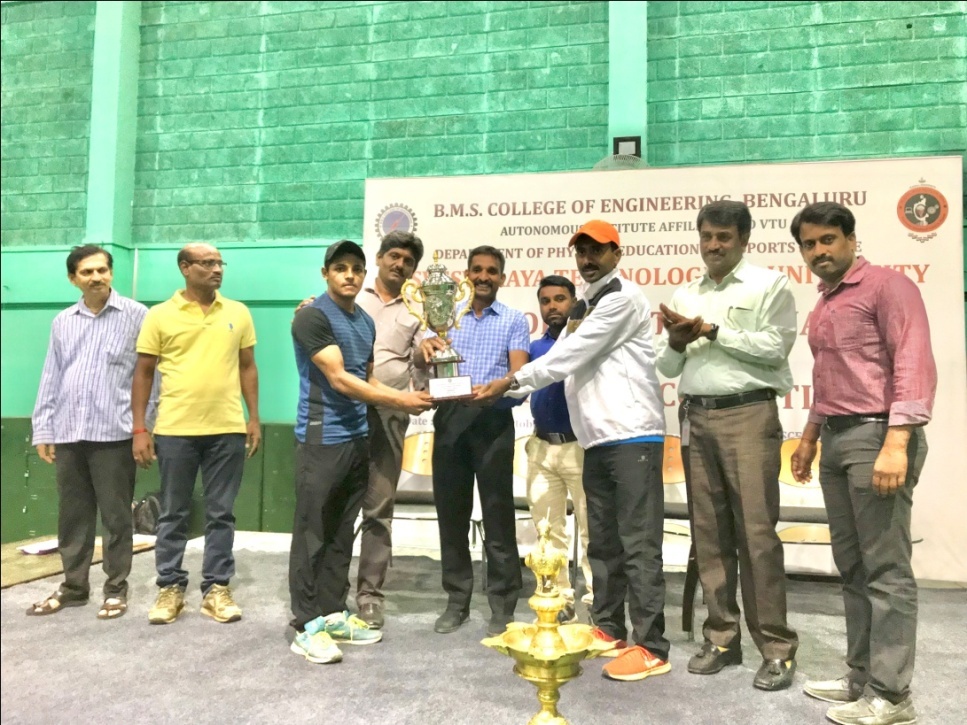 VTU Inter Collegiate Single Zone Taekwondo (M) Tournament held at VKIT, Bangalore, on 11th & 12th September 2018. Darshan T M 7thsem/CSE (Below 74kg) & Nikhil Nayaka S 7thsem/MEC (Above 87kg) both Secured Gold Medal in Taekwondo 2018-19.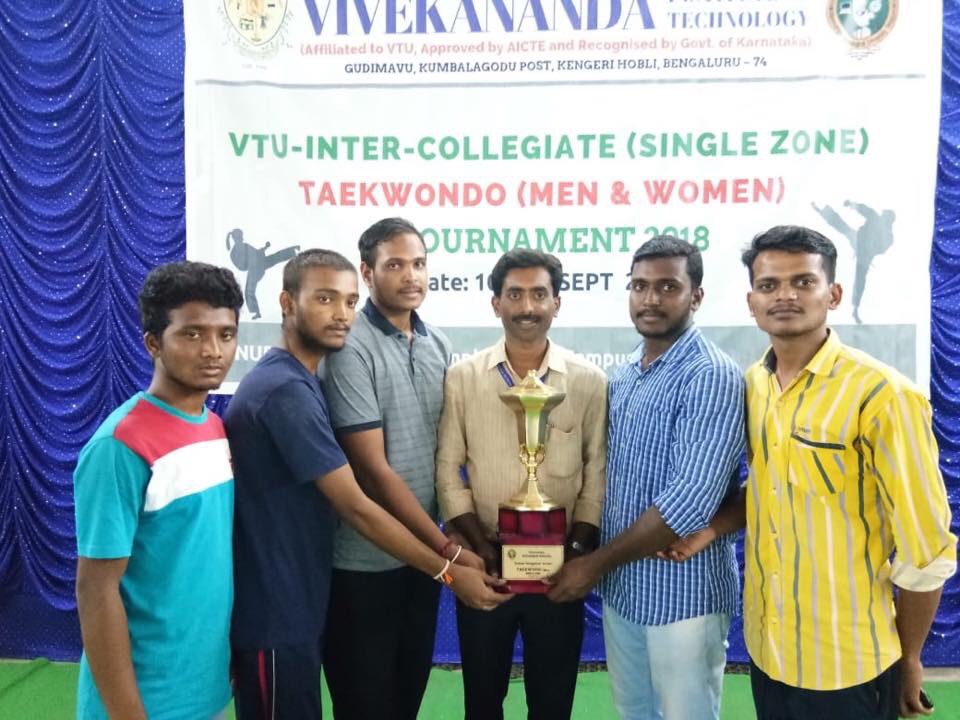 Jyothi IT Inter Collegiate Throwball Tournament Men Runners-up held at Jyothi IT, Bangalore on 10th October 2018-19.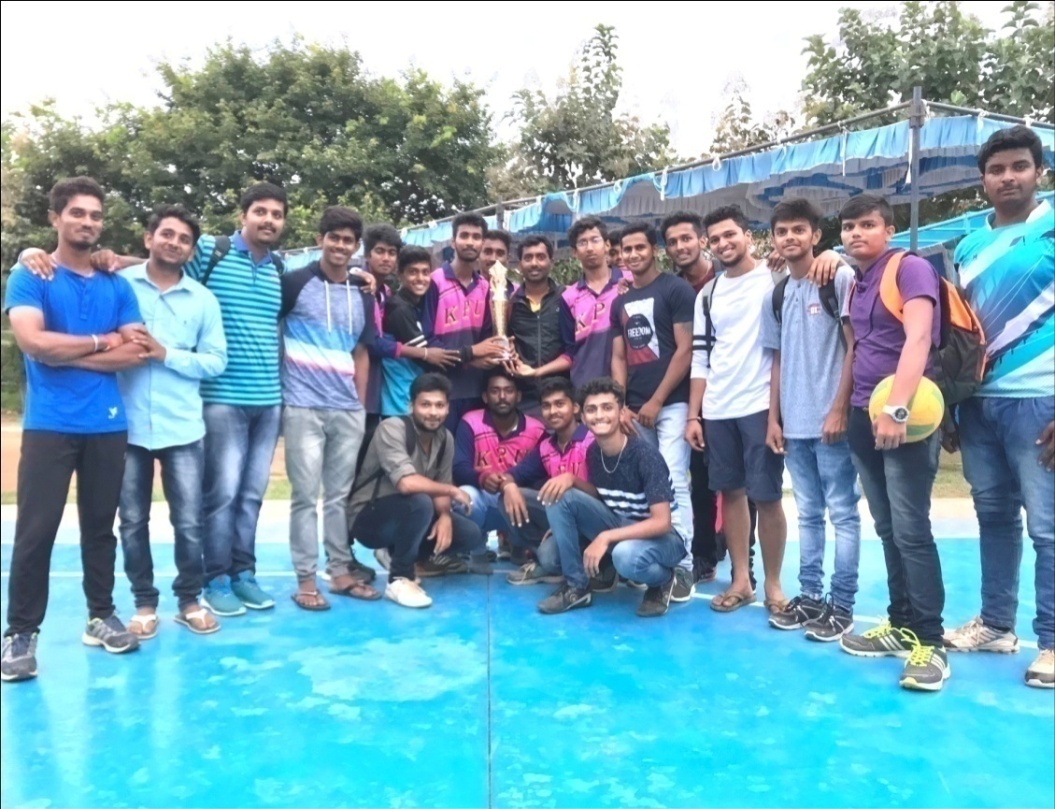 SLNO GAME VENUE DATE REMARKS 01 Badminton (M&W) Central Karnataka Zone MCE, Hassan. 27th and 28th August 2018. Women Reached Semi-Finals.02 Table Tennis(M & W) Central Karnataka ZoneKIT, Tiptur.03rd and 04th September 2018Men Reached Semi-Finals & Women’s Runner Up03 TAEKWONDO (M)VKIT, Bangalore.11th & 12th September 2018.Darshan T M 7th sem/CSE and Nikil Nayaka Both Secured Gold Medals.04 Basket Ball (M) Central Karnataka ZonePESITM, Shimoga.14th and 15th September 2018.Good Performance05 SWIMMING (M & W)BMSCE, Bangalore.3rd October 2018.Good Performance06 Throw Ball(W) Central Karnataka ZoneBIET, Davanagere.09th and 10th October 2018.Good Performance 07 WRESTLING & JUDO (M &W)SAPTAGIRI CE, Bangalore.15th to 17th October 2018.Anusha H V 1st sem/EC Wrestling Women 76kg category secured 2nd place.08 Gymnastics (M) BMSCE, Bangalore. 23rd and 24th October 2018Vijeth Laxman shetty 7th Sem/MEC Secured 2 Gold and 3 Silver Medals & INDIVIDUAL CHAMPIONSHIP09Athletics (M & W)SJCIT, Chikkaballapur.26th to 29th October 2018Good Performance SLNO GAME VENUE DATE REMARKS 01 KHO-KHO (M) Central Karnataka ZoneKIT, Tiptur.01st and 2nd March 2019. CENTRAL KARNATAKA ZONE RUNNERS02 CRICKET(M) Central Karnataka ZoneJNNCE, Shivamogga.12th  to 14th March 2019Good Performance03 VOLLEYBALL (M)Central Karnataka Zone10th and 11th March 2019 Good Performance & Reached Quarter-Finals04 VOLLEYBALL (W)B’lore Zone15th and 16th March 2019.Good Performance & Reached Semi-Finals05 KABADDI (M)Central Karnataka ZoneBCE, Sh’b’gola.29th and 30th March 2019.Good Performance & Reached Semi-Finals